          TÜRKİYE ATLETİZM FEDERASYONU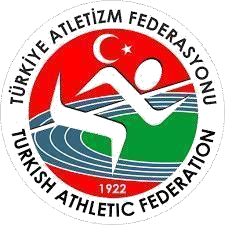 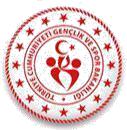 UZAKTAN EĞİTİM ÇOCUK KORUMA VE ÇOCUK ATLETİZMİ EĞİTİM PROGRAMI26-27 / 30 Mayıs 202226-27 / 30 Mayıs 2022 tarihinde gerçekleşecek olan ‘‘Çocuk Koruma, Çocuk Atletizmi Eğitim Programı ve Çocuk Atletizmi Uygulama Eğitimi ’’ konu başlıklı Uzaktan Seminerine katılmaya hak kazanan kursiyerlerin listesi aşağıda yer almaktadır.Söz konusu eğitimin ilk iki günü (26-27 / 30 Mayıs 2022) Uzaktan Eğitim ile Zoom Uygulaması üzerinden gerçekleşecektir (Tüm kursiyerlerin katılması zorunludur).Yüz yüze eğitim 03 Haziran 2022 (1. Grup / 2. Grup ), 04 Haziran 2022 (3. Grup / 4. Grup / 5. Grup) tarihleri arasında Gaziantep’de Yeşilevler Spor Salonu’nda (Yeditepe Mahallesi 85079 Nolu Sokak Şahinbey/Gaziantep) gerçekleşecektir. (Tüm kursiyerlerin katılması zorunludur).Seminerin gerçekleşeceği Zoom Uygulamasına giriş sırasında kullanılacak olan Webinar ID ve Password (Şifre) aşağıda adı geçen kursiyerlerin sisteme kayıt oldukları E-Posta adreslerine gönderilecektir.Gelen Webinar ID ve Şifreyi Gereksiz ya da Spam klasörlerinizde de kontrol etmeniz rica olunur.26 Mayıs 2022 tarihindeki Çocuk Koruma Programının yayını 15.00’de başlayacak olup, yayına 14.40 itibariyle giriş yapmanız gerekmektedir.Gerçekleşecek olan Seminer için gönderilmiş olan Webinar ID ve Password (Şifre) E-Posta adresine ulaşmadığını düşünen kursiyerlerimiz kubra.islak@taf.org.tr adresine 26 Mayıs 2022 saat 14.00’e kadar geri dönüş yapmaları gerekmektedir.Zoom yayınına giriş yaparken adınızı ve soyadınızı eksiksiz ve doğru olarak yazmanız yoklama alınacağı için önem teşkil etmektedir.Uzaktan ve Uygulama Eğitimi verilen derslerde yoklama yapılacak, yoklamada 1 derse bile girmeyen katılımcılar yok sayılacak ve kurs ile ilişiği kesilecektir. (Ücret iadesi olmayacak ve bir sonraki kursa aktarımı sağlanmayacaktır.)Kurs programı ve uzaktan eğitim hakkında katılımcılara yeterli bir süre öncesinde bilgi verildiğinden, kursa katılımınızla ilgili herhangi bir mazeret kabul edilmeyecektir.Kursun ilk iki günü Uzaktan Eğitimle gerçekleşeceği için, bulunacağınız yerde yeterli hızda internet bağlantısı ve donanım olması gereklidir. Internet imkânlarından kaynaklı sorunlar mazeret olarak kabul edilmeyecektir. Her ne kadar eğitimi akıllı telefon veya tabletten takip etmeniz olası olsa da tavsiye edilmemektedir. Bu yöntem kaynaklı olumsuzluklar mazeret olarak sunulamazZOOM UYGULAMASI KULLANIM ŞEKLİİlk olarak www.zoom.us adlı internet sitesinden Zoom uygulamasını indirerek Seminer Öncesinde Telefon veya Bilgisayarınızda uygulamayı hazır ediniz.Uygulamayı açtıktan sonra join ikonuna tıklayarak E-posta adresinize Federasyonumuz tarafından gönderilen Webinar ID ve Password (Şifre) ile yayına katılım sağlayabilirsiniz.Zoom yayınına giriş yapılırken katılımcının adı ve soyadı eksiksiz ve doğru olarak yazılmalıdırTÜM SORU VE CEVAPLARINIZ İÇİNkubra.islak@taf.org.tradresine yaşadığınız problemi belirten E-Posta gönderiniz.Katılımcı ListesiKatılımcı ListesiKatılımcı ListesiKatılımcı ListesiKatılımcı ListesiKatılımcı ListesiKatılımcı ListesiNoAdıSoyadıNoAdıSoyadı1ABDÜLLATİFAKMAN31HALİT MERT ONAT2ALİ ATEŞ32HASAN BODUR3ALİ EMRE BOZKURT33KENANÇİFTÇİ4ALPEREN ALKAN34KÜBRACEYLAN5ASLI GÜRER35KÜBRAKÖZGÜ6AYDAN GEÇER36LAMİA KAÇAR7AYFER ÇERİ37MEHMET BATUHAN ERBAŞ8AYNIZELİHAKILIÇ38MEHMET ÇETİNTAŞ9AYŞE AFŞAR39MUHAMMET ALKAN10AYŞE ELİF KILIÇ40MURAT ALKAN11BERFİNALKAN41MÜCAHİT FISTIKÇI12BURAK ÖZÇİÇEK42MÜSLÜM OLCAY13CANAN DOĞAN43OKAN ALHAN14CEMİL UZUN44RAMAZAN KİRAZ15CUMA CAN DOĞAN45RECEP ARSLAN16ÇAĞLA KAYA46SERDAR KURŞUN17DUYGU TURAN47ŞEVVAL BAHÇİVAN18ELANUR ATALAY48ZEYNEP GÜNER19EMİNE KARABAŞ20EREN EMRE ELMAS21ERTUĞRULÜNAL22FATMAELCİK23FATMA YILMAZ24FEYZİ ERDEM KAÇAR25GAMZEBALKAYA26GİZEMÇOLAK27GÖKHAN ÖZBAL28GÜLFİDAN BEZGİN29GÜNÜL AKTAŞ30HAKANPOLAT